«День мудрого человека» 	В осеннем календаре есть необычная дата, когда сердце переполняется чувством глубокой признательности, когда хочется говорить слова благодарности, быть особенно чутки и внимательным к людям старшего поколения – это 1 октября Международный день пожилых людей.  	Традиция празднования Дня пожилого человека хорошо укоренилась в нашем центре. В этом году наш центр вновь распахнул двери дорогим пенсионерам. Нами было организовано праздничное  чаепитие под чудесным названием «Осенняя чайная». Во время праздничного чаепития в адрес людей старшего поколения прозвучало много теплых слов и пожеланий. За чашкой чая наши пенсионеры участвовали в играх, делились своими воспоминаниями, пели песни, рассказывали анекдоты, читали стихи.    Праздничная атмосфера никого не оставила равнодушным. Все получили массу положительных эмоции,  забыв о проблемах и отдохнув душой.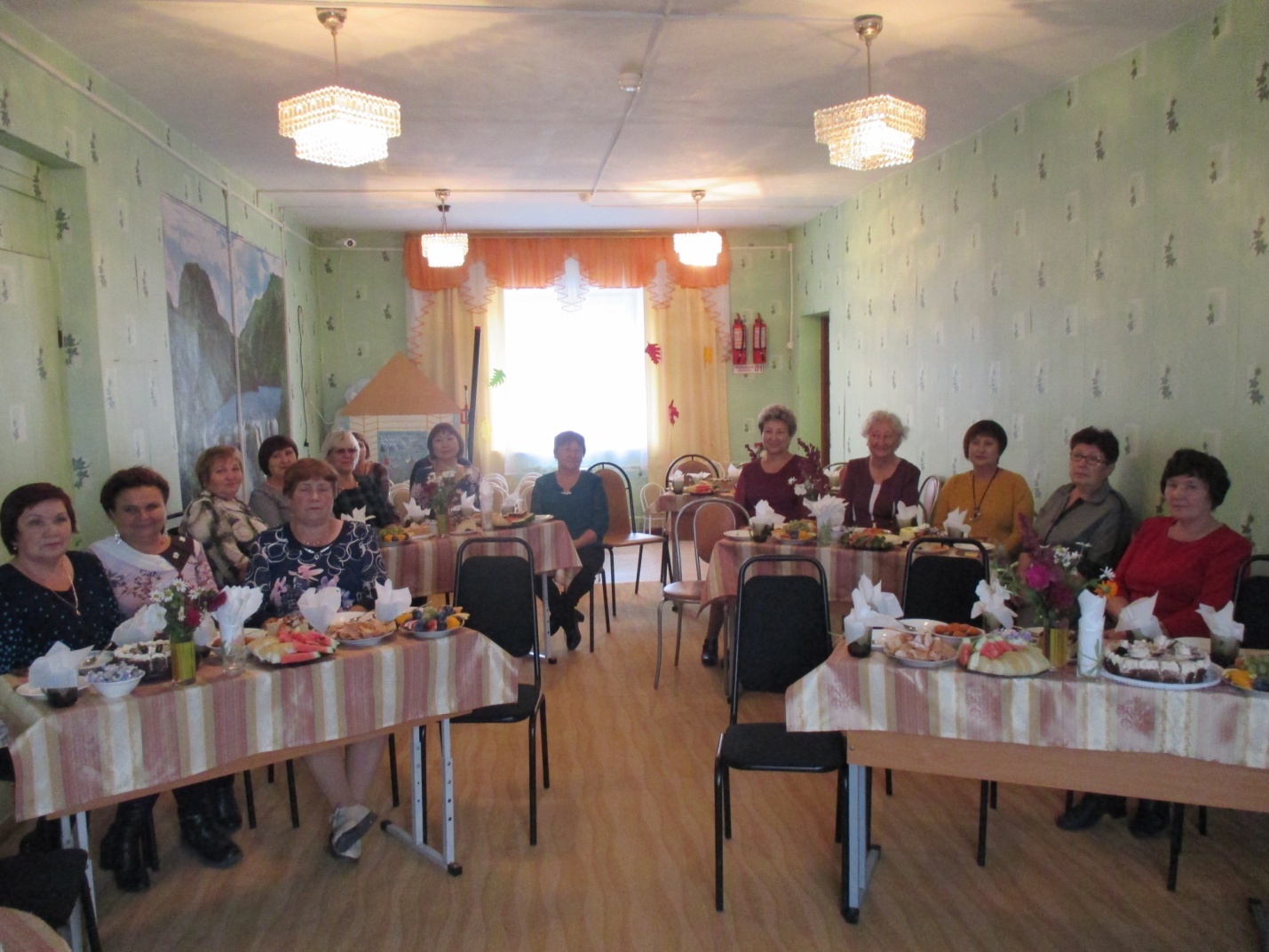 Психолог Гуржапова Б.Г